Healthy/Unhealthy Relationships instructions…Open up these questions on your computer. Next open up the power-point on Healthy/Unhealthy relationships. As you go through the powerpoint answer the questions that go with each section.  When you are finished save your answers and place them in Mr.Sharpe’s hand-in folder.Section #1Relationship Scenario’s – Read 7 different scenario’s and for each scenario there will be 4 options – you will make a decision about each scenario and write down the number on a piece of paper (Scenerio 1- option 2). This is an OPINION question – there is no right/wrong answer.  After you have selected your choice write down why you’ve chosen that option. Scenario 1-Scenario 2-Scenario 3-Scenario 4-Scenario 5-Scenario 6-Scenario 7-Section 2-  Evaluating A Relationship (if you are not in a romantic relationship choose a relationship you have with a friend to answer the questions.)After completion of scoring the evaluation, answer the following questions. The strengths of this relationship are:The weaknesses of this relationship are:I am most proud of the way we have:We could improve our relationship by:Section 3-Healthy Relationships/Unhealthy Relationships/Abusive Relationships List 5 characteristics of Healthy Relationships and write a sentence or two explaining.List 5 characteristics of Unhealthy Relationships and write a sentence or two explaining.List 5 characteristics of Abusive Relationships and write a sentence or two explaining.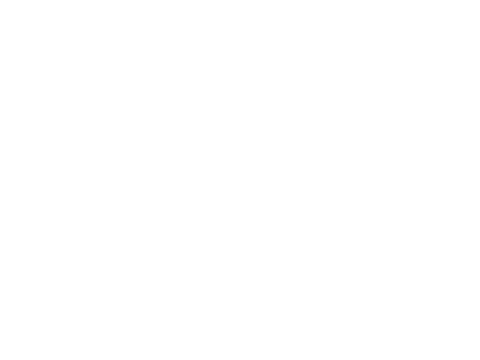 1.  Do you feel that the other person in this relationship does not understand you?YES / NO2.  Are you able to speak freely to him or her about things that bother you?YES / NO3.  Do you take a genuine interest in each other’s lives?YES / NO4.  Do both of you pursue individual interests?YES / NO5.  Is this relationship the only important relationship in your life?YES / NO6.  Do you believe that you are a worthwhile person outside of this relationship?YES / NO7.  Do you expect this person to meet all of your emotional or physical needs?YES / NO8.  Is your relationship often threatened by others?YES / NO9.  Can you be yourself in this relationship?YES / NO10.  Are you uncomfortable sharing your feelings with this person?YES / NO11.  Do you both work to improve the relationship?YES / NO12.  Do you feel good about yourself?YES / NO13.  Do you feel you have become a better person because of this relationship?YES / NO14.  Can you both accept changes in roles and feelings within the relationship?YES / NO